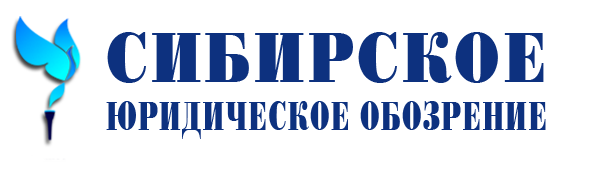 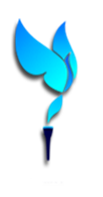 ЧАСТНОЕ ОБРАЗОВАТЕЛЬНОЕ УЧРЕЖДЕНИЕВЫСШЕГО ОБРАЗОВАНИЯ«Сибирский ЮРИДИЧЕСКий университет»Кафедра конституционного и международного праваУважаемые коллеги!Кафедра конституционного и международного права СибЮУ приглашает вас принять участие во Всероссийской научно-практической конференции«30 лет современной России»,которая состоится 15 апреля 2021 года в Сибирском юридическом университете с 12.00 по адресу: 644010, Россия, г. Омск, ул. Короленко, 12.В рамках работы конференции предусмотрены следующие направления:изменения российской государственности в условиях конституционных реформ;изменения в правовой системе Российской Федерации;тенденции развития демократических прав и свобод.Для иногородних участников конференция будет транслироваться в ZOOM, идентификатор - 9964474898, код доступа 272975, предусмотрено выступление в этой системе. Материалы конференции будут опубликованы в сборнике статей. Принимаются статьи с уровнем оригинальности текста не менее 50 %.Для участия в работе конференции необходимо направить текст статьи и заявку с указанием ФИО, места работы, должности, ученой степени, звания, номера телефона, адреса, e-mail и формы участия (очная/заочная Zoom) по адресу: velichko01@mail.ru. Необходимо указать тему письма. Заявка и текст статьи присылаются прикреплёнными файлами. В названии файлов должна быть указана фамилия участника (например, Иванов_заявка, Иванов_статья). Заявки и материалы для участия в конференции принимаютсядо 5 апреля 2021 годаТезисы докладов объемом от 3 до 5 страниц предоставляются в печатном виде в формате MS Word 97-2003. Межстрочный интервал – полуторный, шрифт - Times New Roman, кегль – 14, поля со всех сторон – ., абзацный отступ ., выравнивание по ширине, без переносов. Сноски автоматические, внизу страницы. Страницы не нумеруются.Оргкомитет оставляет за собой право отклонения тезисов.Образец оформления статьиОбщество и человек в контексте трансформации современной РоссииИ.И. Иванов – доцент кафедры общепрофессиональных дисциплин,кандидат философских наук, доцентОргкомитет конференции оставляет за собой право отбора материалов для публикации и отклонения статей, не соответствующих тематике конференции, требованиям к оформлению или с уровнем оригинальности текста менее 50 %.Организатор конференции: Величко Светлана Анатольевна, кандидат исторических наук, доцент. Справки по телефону: 8(3812)31-92-45 (кафедра конституционного и международного права) и e-mail: velichko01@mail.ru.